                              У К А З                  ПРЕЗИДЕНТА РОССИЙСКОЙ ФЕДЕРАЦИИ             Об утверждении общих принципов служебного                поведения государственных служащих        (В редакции указов Президента Российской Федерации          от 20.03.2007 г. N 372; от 16.07.2009 г. N 814)     В  целях  повышения   доверия   общества   к   государственныминститутам,  обеспечения условий для добросовестного и эффективногоисполнения    федеральными     государственными     служащими     игосударственными   гражданскими   служащими   субъектов  РоссийскойФедерации должностных обязанностей,  исключения злоупотреблений  нафедеральной  государственной  службе  и государственной гражданскойслужбе субъектов Российской Федерации  п о с т а н о в л я ю:    (Вредакции       Указа      Президента      Российской      Федерацииот 16.07.2009 г. N 814)     1. Утвердить  прилагаемые  общие принципы служебного поведениягосударственных служащих.     2. Рекомендовать  лицам,  замещающим государственные должностиРоссийской    Федерации,    государственные   должности   субъектовРоссийской    Федерации   и   выборные   муниципальные   должности,придерживаться  принципов,  утвержденных настоящим Указом, в части,не противоречащей правовому статусу этих лиц.     3. Настоящий  Указ  вступает  в  силу  со дня его официальногоопубликования.     Президент Российской Федерации                         В.Путин     Москва, Кремль     12 августа 2002 года     N 885     ____________________     УТВЕРЖДЕНЫ     Указом Президента     Российской Федерации     от 12 августа 2002 г.     N 885     (в редакции Указа Президента     Российской Федерации     от 16 июля 2009 г.     N 814)                ОБЩИЕ ПРИНЦИПЫ СЛУЖЕБНОГО ПОВЕДЕНИЯ                     ГОСУДАРСТВЕННЫХ СЛУЖАЩИХ     1. Настоящие   общие   принципы   представляют   собой  основыповедения федеральных государственных  служащих  и  государственныхгражданских   служащих  субъектов  Российской  Федерации  (далее  -государственные служащие),  которыми им надлежит  руководствоватьсяпри исполнении должностных обязанностей.     2. Государственные служащие,  сознавая  ответственность  передгосударством, обществом и гражданами, призваны:     а) исполнять  должностные  обязанности  добросовестно   и   навысоком  профессиональном  уровне  в  целях обеспечения эффективнойработы государственных органов;     б) исходить из того, что признание, соблюдение и защита прав исвобод человека и гражданина определяют основной смысл и содержаниедеятельности   органов  государственной  власти  и  государственныхслужащих;     в) осуществлять   свою   деятельность  в  пределах  полномочийсоответствующего государственного органа;     г) не  оказывать  предпочтения каким-либо профессиональным илисоциальным группам и организациям,  быть  независимыми  от  влиянияотдельных   граждан,   профессиональных   или  социальных  групп  иорганизаций;     д) исключать действия, связанные с влиянием каких-либо личных,имущественных  (финансовых)  и   иных   интересов,   препятствующихдобросовестному исполнению должностных обязанностей;     е) уведомлять представителя нанимателя (работодателя),  органыпрокуратуры  или  другие  государственные  органы  обо всех случаяхобращения к  государственному  служащему  каких-либо  лиц  в  целяхсклонения к совершению коррупционных правонарушений;     ж) соблюдать установленные федеральными законами ограничения изапреты,    исполнять   обязанности,   связанные   с   прохождениемгосударственной службы;     з) соблюдать нейтральность, исключающую возможность влияния наих  служебную  деятельность  решений  политических   партий,   иныхобщественных объединений;     и) соблюдать нормы служебной, профессиональной этики и правиладелового поведения;     к) проявлять  корректность  и  внимательность  в  обращении  сгражданами и должностными лицами;     л) проявлять терпимость  и  уважение  к  обычаям  и  традициямнародов  России,  учитывать культурные и иные особенности различныхэтнических,   социальных   групп   и   конфессий,    способствоватьмежнациональному и межконфессиональному согласию;     м) воздерживаться  от  поведения,  которое  могло  бы  вызватьсомнение   в   объективном  исполнении  государственными  служащимидолжностных обязанностей,  а также избегать  конфликтных  ситуаций,способных    нанести    ущерб    их    репутации   или   авторитетугосударственного органа;     н) принимать   предусмотренные   законодательством  РоссийскойФедерации меры по недопущению возникновения конфликтов интересов  иурегулированию возникших конфликтов интересов;     о) не использовать служебное положение для оказания влияния надеятельность государственных органов, организаций, должностных лиц,государственных служащих и граждан  при  решении  вопросов  личногохарактера;     п) воздерживаться от публичных высказываний, суждений и оценокв отношении деятельности государственных органов, их руководителей,если это  не  входит  в  должностные  обязанности  государственногослужащего;     р) соблюдать установленные в  государственном  органе  правилапубличных выступлений и предоставления служебной информации;     с) уважительно  относиться   к   деятельности   представителейсредств  массовой  информации  по  информированию общества о работегосударственного органа,  а также оказывать содействие в  получениидостоверной информации;     т) воздерживаться в публичных  выступлениях,  в  том  числе  всредствах массовой информации,  от обозначения в иностранной валюте(условных денежных единицах)  стоимости  на  территории  РоссийскойФедерации товаров,  работ,  услуг и иных объектов гражданских прав,сумм сделок между  резидентами  Российской  Федерации,  показателейбюджетов  всех  уровней  бюджетной  системы  Российской  Федерации,размеров    государственных    и    муниципальных    заимствований,государственного  и  муниципального долга,  за исключением случаев,когда  это   необходимо   для   точной   передачи   сведений   либопредусмотрено      законодательством      Российской     Федерации,международными договорами Российской Федерации,  обычаями  деловогооборота.     3. Государственные            служащие,             наделенныеорганизационно-распорядительными полномочиями по отношению к другимгосударственным служащим, также призваны:     а) принимать   меры   по   предотвращению   и   урегулированиюконфликтов интересов;     б) принимать меры по предупреждению коррупции;     в) не допускать случаев принуждения государственных служащих кучастию  в  деятельности  политических  партий,  иных  общественныхобъединений.                            ___________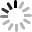 